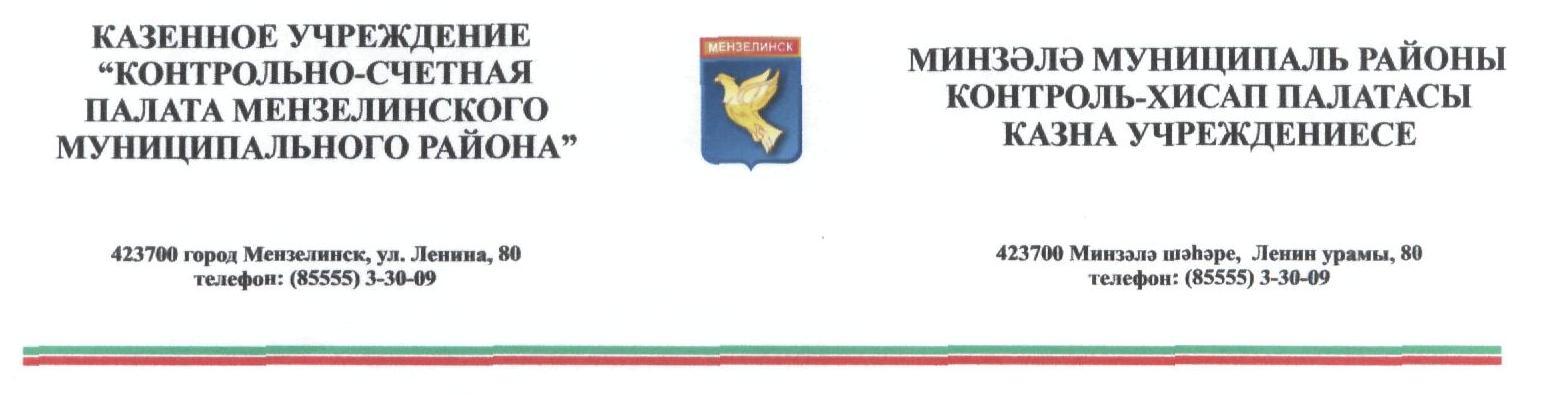 От 17.02.2020г.  Контрольно-счетная палата предоставляет отчет о деятельности палаты в 2019 году:   Основные показатели деятельностимуниципального контрольно-счетного органа за 2019 год     Пояснительная записка к отчету за 2019 год.В отчетном году Контрольно-счетная палата осуществляла свою деятельность в соответствии с Бюджетным кодексом Российской Федерации, Федеральным законом «Об общих принципах организации и деятельности контрольно-счетных органов субъектов Российской Федерации и муниципальных образований» и Положением о Контрольно-счетной палате Мензелинского муниципального района.        На основании утвержденного годового плана палатой осуществлялся контроль формирования и исполнения бюджета муниципального района в форме экспертно-аналитических и контрольных мероприятий.Проведены  следующие контрольно-аналитические мероприятия: 1. Внешняя проверка отчета об исполнении бюджета  Мензелинского муниципального района, подготовлено заключение на проект решения Совета «Об исполнении бюджета Мензелинского муниципального района за 2018 год».В соответствии с Соглашениями о передаче полномочий контрольно-счетной палате района по осуществлению внешнего муниципального контроля поселений, проведена внешняя проверка отчетов об исполнении бюджетов  19 сельских поселений и подготовлены заключения.  В рамках проверки проведен анализ расходов - с целью предупреждения неэффективного использования бюджетных средств.Проверкой был отмечен ряд нарушений и недостатков, которые нашли отражение в заключениях:- в нарушение статей 160.1 и 264.2 БК РФ не представлена бюджетная отчетность администраторами доходов, то есть не подтверждены перечисленные в  бюджет суммы денежных поступлений;По нарушениям ведения бухгалтерского и бюджетного учета, составления бухгалтерской (финансовой) отчетности:- допущено искажение по бухгалтерскому учету в Наратлы –Кичуйском СП. В результате непринятия на бухгалтерский учет земельных участков с кадастровой стоимостью 230 146,52 руб. в том числе:16:28:090701:93 25 704 кв.м, с кадастровой стоимостью 130 576,32 руб.;16:28:090801:81 14 080 кв.м, с кадастровой стоимостью 61 388,8 руб.;16:28:090501:172 13 166 кв.м, с кадастровой стоимостью 38 181,4 руб.Аналогичное искажение допущено в Букбуловском СП в результате непринятия на бухгалтерский учет земельного участка с кадастровой стоимостью 341249,5 руб. (кадастровый номер 16:28:030501:90 земли С/Х назначения под водонапорную башню)- расходование средств местного бюджета с нарушением требований Указаний  № 65н от 01.10.2018г., от 01.07.2013г. в сумме 801,8 тыс. рублей.- допущено нарушение Инструкции по применению плана счетов бухгалтерского учета финансово-хозяйственной деятельности (далее по тексту ФХД) организаций утвержденной приказом Минфина РТ от 31.10.2000г. №94н «Об утверждения Плана счетов бухгалтерского учета ФХД организаций и инструкции о его применении» арендованный земельный участок (кадастровый номер 16:28:180301:39) учитывался по стоимости 18434,8 тыс. рублей, вместо стоимости, указанной в договорах на аренду в сумме 11355,6 тыс. рублей.- допущено неэффективное использование бюджетных средств в виде дебиторской задолженности на сумму 687,4 тыс. рублей. Согласно баланса, форма 0503130а на 01.01.2019г., в СП Мензелинского МР РТ значится дебиторская задолженность всего 1157,9 тыс. руб. В результате в нарушение статьей 34 Бюджетного кодекса РФ от 31.07.1998 г. № 145-ФЗ  излишне перечислено бюджетных средств в сумме 687,39 тыс.  рублей, что не соответствует принципу результативности и эффективности использования бюджетных средств и является неэффективным использованием бюджетных средств.- выборочной проверкой выполнения работ по муниципальным договорам установлено:- в ниже приведенных СП, договора заключены на основании п. 4 ч. 1 ст. 93 Закона N 44-ФЗ на общую сумму 1 554,4 тыс. руб. В связи с тем, что договора заключены на не конкурентной основе, потери бюджета (минимальные) (отсутствует конкурентное снижение цены предложения), составили всего на сумму 7,8 тыс. руб. в том числе:- Аюское СП в сумме 206 169,0   руб.*0,5% = 1 030,9 руб.; - Наратлы-Кичуйское СП в сумме 162 285,98 руб.*0,5% = 811,43 руб.;- Иркеняшское СП в сумме 564 199,2 руб.*0,5% = 2 821,0 руб.; - Подгорно-Байлярское СП в сумме 34 602,34 руб.*0,5% = 1673,0 руб.;- Сароматвеевское СП в сумме 137 888,0 руб.*0,5% = 689,4 руб.;- Юшадинское СП в сумме 149 250,0 руб.*0,5% = 746,3 руб.С экономической точки зрения эффективнее было бы заключать контракты конкурентным способом отбора поставщиков.- оплаты МКУ «Управление капитального строительства» завышенных объемов строительно-монтажных работ на трёх объектах на общую сумму 163,2 тыс. рублей, в том числе: благоустройство территории бани на сумму 32,3 тыс. рублей, монтаж поликарбоната в парке им. М.Джалиля на сумму 130,1 тыс. рублей (В ходе проверки работы выполнены в полном объеме. - обустройство охранной зоны водоснабжения в н.п. Коноваловка на сумму 0,8 тыс. рублей (В ходе проверки денежные средства в сумме 0,8 тыс. рублей возвращены подрядчиком в доход бюджета Мензелинского МР).- Исполкомом города за несвоевременное исполнение обязательств по выполнению работ (услуг) по ремонту квартиры, за поставку товаров для оснащения городской бани, за монтаж доски почета в парке, строительство детских площадок не предъявлялись требования (претензии) по уплате неустойки (пени) в общей сумме 21,7 тыс. рублей (Исполнители - ООО «Управляющая компания», ООО «СТК Лига», ООО Мензелинская ПМК «Мелиорация»).В ходе контрольного мероприятия  ИК города за несвоевременное исполнение обязательств направлены претензии (требование) об уплате неустойки в сумме 21,7 тыс. рублей.Также, установлено:- МКУ «Отдел культуры» не приняты меры по возврату денежных средств в сумме 182,2 тыс. рублей, что повлекло образование нереальной к взысканию задолженности вследствие  неплатежеспособности дебиторов;МКУ «Отдел культуры» представлен Отчет (письмо №409 от 16.10.19г.) о проводимых мероприятиях по взысканию задолженности:- выставлена претензия МКУ УКС на сумму 100,0 тыс. рублей;- задолженность ООО «Мензелинский кирпичный завод» в сумме 82,0 тыс. рублей списана так как данное общество было ликвидировано 26.02.2006 г.По результатам проверок рекомендовано:- Финансово-бюджетной палате (совместно с контрольно-счетной палатой) направить письма администраторам доходов, не представившим бюджетную отчетность, о неисполнении ими законодательно закрепленных бюджетных полномочий;2. Проведена экспертиза проектов бюджета на 2020 год и на плановый период 2021 и 2022 годы, подготовлены заключения на проекты решений Совета о бюджете Мензелинского муниципального района и на проекты решений Советов 19 сельских поселений.Целью экспертизы проекта бюджета является определение достоверности и обоснованности показателей формирования проекта решения о бюджете на очередной финансовый год, оценка качества прогнозирования доходов бюджета и расходования бюджетных средств. По результатам анализа проектов бюджетов подтверждено соответствие их требованиям законодательства.3. На основании письма прокуратуры Мензелинского муниципального района Республики Татарстан, Решения Совета Мензелинского муниципального района Республики Татарстан проведены контрольные мероприятия:      по вопросу полноты осуществления отдельных государственных полномочий, по опеке и попечительству в отношении несовершеннолетних по соблюдению законодательства по защите прав детей-сирот и детей оставшихся без попечения родителей подопечных приемной семьи А…. отделом опеки и попечительства исполнительного комитета Мензелинского муниципального района РТ.- В нарушение п.4 Правил подбора, учета и подготовки граждан,выразивших желание стать опекунами или попечителями несовершеннолетних граждан либо принять детей, оставшихся без попечения родителей, в семью на воспитание в иных установленных семейным законодательством Российской Федерации формах, утв. Постановлением Правительства РФ от 18.05.2009г. № 423 органы опеки и попечительства выдали заключение о возможности быть кандидатами в приемные родители гражданам, предоставившим неполный пакет документов (отсутствует свидетельство о расторжении брака).Анализ по месту фактического проживания детей показал, что внарушение п.2 ст.36 ГК РФ несовершеннолетние дети:- несовершеннолетний А. на протяжении 18 месяцев и 22 дней проживали отдельно от опекуна;- несовершеннолетний Б., проживал отдельно от опекуна 15 мес. 6 дн. Изначально братья в нарушение ст.71 п.3 СК РФ 16 дн. жили с кровным отцом, лишенным родительских прав.  - несовершеннолетняя В. летом 2016 года была помещена в приют на 2 мес., после чего так и не вернулась в семью опекуна. При этом во всех приведенных случаях в актах обследования условий проживания подопечных информация о предоставленном разрешении органа опеки и попечительства на раздельное проживание или извещения органов опеки и попечительства о перемене места жительства и о возникших сложностях в семье отсутствует.В соответствии п.4 ст.29 48-ФЗ от 24.04.2008г. «Орган опеки и попечительства может освободить опекуна или попечителя от исполнения своих обязанностей, в том числе временно, в случае возникновения противоречий между интересами подопечного и интересами опекуна или попечителя». 3. В нарушение выше прведенного Федерального закона, Органом опеки и попечительства своевременно не производились мероприятия по освобождению опекуна от исполнения своих обязанностей. В результате ежемесячная денежная выплата для школьников в период проживания вне семьи в сумме 717 427 рублей и вознаграждение за опекунство в сумме 260 869,50 рублей была перечислена на счет опекуна.     4. В нарушение п.п.1,2 48-ФЗ ежегодные отчеты опекуна оформлены ненадлежащим образом и заполнены не в полном объеме. Приведенный анализ,  отражает расхождения по сведениям «Поступившие денежные средства, отраженные в отчетах опекуна» в гр.3 на общую сумму 2 683 755,85 руб.  и «Фактически поступившие денежные средства» на общую сумму 2 716 567,68 руб. В результате расхождения составили +63 950,17 руб. (излишне отражен расход);-96 762,0 руб. (расход денежных средств, не представленный в отчете опекуна).Выше приведенные нарушения свидетельствуют, что Орган опеки не исполнил свои обязанности, закрепленные Федеральным законом №48 п.2 Статьи 24. «Надзор за деятельностью опекунов и попечителей». - проведена проверка использования средств самообложения граждан Коноваловского сельского поселения Мензелинского муниципального района РТ и межбюджетных трансфертов из бюджета РТ за 2018г.Для более эффективного использования денежных средств самообложения в соответствии с п.6.1 Положения утвержденного Решением совета Коноваловского СП Мензелинского МР РТ №1 от 26.09.2017г.,Счетная палата рекомендует не выносить на референдум не изученные вопросы документального оформления (проект зон санитарной охраны водозаборных скважин; программа производственного контроля за соблюдением санитарных правил и выполнением санитарно-противоэпидемических (профилактических) мероприятий по объектам хозяйственно-питьевого водоснабжения; паспорта для водозаборной скважины; топографические планы участка недр с расположением скважин), которые в ходе проверки не были предъявлены, при этом оплата произведена в полном объеме в сумме 55492,00 рублей и в сумме 16000,00 рублей.          По результатам проверки учреждениям направлены представления Контрольно-счетной палаты об устранении выявленных нарушений с предложением рассмотреть результаты проверок и представить информацию о принятых мерах в месячный срок со дня получения представления.Контрольно-счетная палата рекомендует Исполнительному комитету Мензелинского МР РТ организовать внутренний контроль за исполнением основных задач органа опеки и попечительства.     и помощником Главы по антикоррупционной работе в МБОУ Мензелинского муниципального района. Проверено соблюдение:  4. В целях исключения рисков коррупционных проявлений, повышения уровня ответственности должностных лиц по рекомендации Совета КСО Республики Татарстан, распоряжением Главы Мензелинского МР РТ утверждена «Дорожная карта в сфере использования муниципального имущества, земельных ресурсов и по качеству строительно-ремонтных работ». Исполнителями «Дорожной карты» определены все бюджетные учреждения, учреждения культуры, образования и спорта Мензелинского района.В рамках заключенных Соглашений о передаче полномочий контрольно-счетной палате района по осуществлению внешнего муниципального контроля поселений проведена аналитическая работа по 19-ти Сельским поселениям Мензелинского района по вопросам:- визуального обследования объектов муниципальной собственности, переданных в оперативное управление учреждениям, на предмет выявления несогласованной передачи третьим лицам;- ревизии объектов не используемого/не вовлеченного в хозяйственный оборот муниципального имущества на предмет принятия своевременных мер, направленных на исключение непроизводительных расходов на их содержание.Выявленные в ходе аналитического мероприятия отклонения приведены в соответствие с законодательством.Установлено, что в сельских поселениях в нарушение   Федерального закона № 131-ФЗ от 06.10.2003 г. и Порядка ведения реестров, утвержденного приказом Минэкономразвития РФ от 30.08.2011 г. № 424, не ведется надлежащим образом Реестр муниципального имущества.Нецелевого использования бюджетных средств проверками не выявлено.5. В отчётном году проведены совместные выездные проверки с Счетной палатой Республики Татарстан. Отчет Мензелинского муниципального района об устранении нарушений, выявленных в ходе проверки Счетной палатой Республики Татарстан представлен.По соглашению с Счетной палатой Республики Татарстан  в рамках совместного контрольного мероприятия проведены:- проверка использования средств бюджета Республики Татарстан, выделенных на дорожные работы в 2014-2018 годы;- анализ использования средств выделенных в 2016-2019 годах из бюджета Республики Татарстан на организацию отдыха детей и молодежи Мензелинскому муниципальному району РТ.  Материалы проверок были направлены в Счетную палату РТ.6. Контрольно-счетная палата с 2011 года является членом Союза муниципальных контрольно-счетных органов при Счетной палате РФ и РТ,  участвует в проводимых семинарах - совещаниях и использует в своей работе методические рекомендации Союза.Для повышения эффективности осуществления финансового контроля с Финансово-бюджетной палатой происходит взаимодействие в форме обмена информацией, полученной при осуществлении контрольной деятельности. Проводится координация планов, для совместных проверок,  как с  органом внутреннего финансового контроля. В 2019 году палатой проведено 57 мероприятий, в том числе экспертно-аналитических - 42, контрольных мероприятий - 15.        В ходе контрольных и экспертно-аналитических мероприятий выявлено нарушений в финансово-бюджетной сфере на сумму 10 млн. 286,7 тысяч рублей.Из общей суммы нарушений:-нарушений в сфере управления и распоряжения муниципальной собственностью 7 млн. 417,4 тысяч рублей;- нарушения законодательства о бухгалтерском учете и бюджетной отчетности - 1 млн. 031,9 тысяч рублей;- нарушения при осуществлении муниципальных закупок и закупок отдельными видами юридических лиц – 403,2 тысяч рублей;- неэффективное использование бюджетных средств составило 687,4 тысяч рублей;- иные нарушения – 1 млн. 433,9 тысяч рублей.Реализация результатов контрольных мероприятий:Материалы проверок и контрольно-аналитических мероприятий направлены в Совет Мензелинского МР, Главе района,  Главам поселений, руководителям учреждений и в Финансово-бюджетную и земельно-имущественную палату для принятия соответствующих мер, предусмотренных законодательством.Руководителям проверенных учреждений и органов местного самоуправления направлено 15 представления Контрольно-счетной палаты с требованием устранить выявленные нарушения в месячный срок и подготовить отчет о проделанной работе. В установленные сроки ответы получены.  Учреждениями приняты меры по дальнейшему недопущению выявленных нарушений бюджетного законодательства.Контрольно-счетная палата на основании Соглашений взаимодействует с правоохранительными органами. За отчетный период акты по 2 проверкам  направлены в прокуратуру района для принятия мер прокурорского реагирования. По результатам рассмотрения материалов были привлечены к дисциплинарной ответственности 2 должностных лица.Председатель КСП                                                             Ахмадуллина Г.А.Республика ТатарстанРеспублика ТатарстанРеспублика ТатарстанРеспублика ТатарстанКазенное учреждение Контрольно-счетная палата Мензелинского муниципального районаКазенное учреждение Контрольно-счетная палата Мензелинского муниципального районаКазенное учреждение Контрольно-счетная палата Мензелинского муниципального районаКазенное учреждение Контрольно-счетная палата Мензелинского муниципального района1. Правовой статус МКСО, численность ипрофессиональная подготовка сотрудников1. Правовой статус МКСО, численность ипрофессиональная подготовка сотрудников1. Правовой статус МКСО, численность ипрофессиональная подготовка сотрудников1. Правовой статус МКСО, численность ипрофессиональная подготовка сотрудников1.1.КСО со статусом юридического лица (1 - юр.лицо, 0 - не юр.лицо)КСО со статусом юридического лица (1 - юр.лицо, 0 - не юр.лицо) 11.2.КСО в структуре представительного органа муниципального образования (1 - да, 0 - нет)КСО в структуре представительного органа муниципального образования (1 - да, 0 - нет) 01.3.Фактическая численность сотрудников КСО по состоянию на конец отчётного года, чел.Фактическая численность сотрудников КСО по состоянию на конец отчётного года, чел. 21.3.1.из них:имеющих высшее профессиональное образование, чел. 21.3.2.из них:имеющих средне-специальное образование, чел. 01.4.Численность сотрудников, прошедших обучение по программе профессионального развития (повышения квалификации) за последние три года, чел.Численность сотрудников, прошедших обучение по программе профессионального развития (повышения квалификации) за последние три года, чел. 21.4.1.в том числе в отчётном году, чел. в том числе в отчётном году, чел.  02. Результаты деятельности МКСО2. Результаты деятельности МКСО2. Результаты деятельности МКСО2. Результаты деятельности МКСО2.1.Проведено КМ и ЭАМ, ед. Проведено КМ и ЭАМ, ед.  572.1.1.из них:КМ, ед. 152.1.2.из них:ЭАМ, ед. 42 в том числе по всем КМ и ЭАМ:в том числе по всем КМ и ЭАМ:аудитов в сфере закупок (в т.ч. мероприятий с элементами аудита в сфере закупок), ед. 11в том числе по всем КМ и ЭАМ:в том числе по всем КМ и ЭАМ:аудитов эффективности (в т.ч. мероприятий с элементами аудита эффективности), ед. 2в том числе по всем КМ и ЭАМ:в том числе по всем КМ и ЭАМ:внешних проверок отчетности ГАБС 202.2.Проведено КМ и ЭАМ на основании:поручений представительного органа МО, ед. 22.3.Проведено КМ и ЭАМ на основании: предложений и запросов главы МО, ед. 02.4.Проведено КМ и ЭАМ на основании:запросов правоохранительных органов, органов прокуратуры  22.5.Подготовлено экспертных заключений на проекты решений представительных органов о бюджете МО, ед. Подготовлено экспертных заключений на проекты решений представительных органов о бюджете МО, ед.  402.5.1.в том числе:об исполнении местного бюджета за очередной отчетный год 202.6.Подготовлено экспертных заключений по результатам финансово-экономической экспертизы, ед.Подготовлено экспертных заключений по результатам финансово-экономической экспертизы, ед. 02.6.1.в том числе:проектов муниципальных правовых актов (за исключением муниципальных программ), ед. 02.6.2.в том числе:муниципальных программ, ед. 02.7.Объем проверенных средств, всего, тыс. руб., в том числе:240427,22.7.1.объем проверенных бюджетных средств, тыс. руб.206933,22.8.Объемы финансовых нарушений, выявленных КСО (без неэффективного использования средств), всего,  тыс.рублей Объемы финансовых нарушений, выявленных КСО (без неэффективного использования средств), всего,  тыс.рублей  10286,72.8.1.в том числе:нецелевое использование бюджетных средств, тыс.рублей 02.8.2.в том числе:нарушения при формировании и исполнении бюджетов, тыс.рублей 02.8.3.в том числе:нарушения ведения бухгалтерского учета, составления и предоставления бухгалтерской (финансовой) отчетности, тыс.рублей 1031,92.8.4.в том числе:нарушения в сфере управления и распоряжения муниципальной собственностью, тыс.рублей  7417,42.8.5.в том числе:нарушения при осуществлении муниципальных закупок и закупок отдельными видами юридических лиц, тыс.рублей  403,22.8.6.в том числе:иные нарушения, тыс.рублей  1433,92.9.Выявлено неэффективное использование бюджетных средств, тыс.рублейВыявлено неэффективное использование бюджетных средств, тыс.рублей 687,43. Реализация результатов контрольных иэкспертно-аналитических мероприятий3. Реализация результатов контрольных иэкспертно-аналитических мероприятий3. Реализация результатов контрольных иэкспертно-аналитических мероприятий3. Реализация результатов контрольных иэкспертно-аналитических мероприятий3.1.Устранено финансовых нарушений, выявленных КСО, всего, тыс.рублей Устранено финансовых нарушений, выявленных КСО, всего, тыс.рублей 9480,3 3.1.1.в том числе:нецелевое использование бюджетных средств, тыс.рублей   03.1.2.в том числе:нарушения при формировании и исполнении бюджетов, тыс.рублей 03.1.3.в том числе:нарушения ведения бухгалтерского учета, составления и предоставления бухгалтерской (финансовой) отчетности, тыс.рублей  1031,93.1.4.в том числе:нарушения в сфере управления и распоряжения муниципальной собственностью, тыс.рублей  7417,43.1.5.в том числе:нарушения при осуществлении муниципальных закупок и закупок отдельными видами юридических лиц, тыс.рублей 130,93.1.6.в том числе:иные нарушения, тыс.рублей  900,13.2.Направлено представлений и предписаний, всего, ед.Направлено представлений и предписаний, всего, ед. 153.2.1.в том числе:представлений, ед. 153.2.2.в том числе:предписаний, ед. 03.3.Исполнено (рассмотрено) представлений и предписаний, всего, ед.Исполнено (рассмотрено) представлений и предписаний, всего, ед. 153.3.1.в том числе:представлений, ед. 153.3.2.в том числе:предписаний, ед. 03.4.Количество предложений (рекомендаций), подготовленных КСО по результатам КМ и ЭАМ, ед.Количество предложений (рекомендаций), подготовленных КСО по результатам КМ и ЭАМ, ед. 293.4.1.в том числе:по совершенствованию бюджетного процесса в МО 20из них:учтено ОМС и объектами контроля при принятии решений  203.5.Количество КМ и ЭАМ, о результатах которых направлена информация главе МО и в представительный орган МО, всего, ед.Количество КМ и ЭАМ, о результатах которых направлена информация главе МО и в представительный орган МО, всего, ед. 443.5.1.в том числе:главе МО 43.5.2.в том числе:представительный орган МО40 3.6.Количество материалов КСО, направленных в правоохранительные органы, ед.Количество материалов КСО, направленных в правоохранительные органы, ед. 23.7.Количество возбужденных по материалам КСО уголовных дел Количество возбужденных по материалам КСО уголовных дел  03.8.Количество составленных КСО протоколов об административных правонарушениях, всего, ед. Количество составленных КСО протоколов об административных правонарушениях, всего, ед.  03.8.1.из них:рассмотрено соответствующими органами, ед. 0в том числе:привлечено к административной ответственности должностных лиц, ед. 0в том числе:привлечено к административной ответственности юридических лиц, ед.  03.8.2.сумма штрафов назначенных, тыс. рублей 03.8.2.1.из них:сумма штрафов, поступивших в бюджет, тыс. рублей 03.8.3.прочие результаты рассмотрения  03.9.Привлечено по материалам КСО к дисциплинарной ответственности должностных лиц объектов контроля, чел.Привлечено по материалам КСО к дисциплинарной ответственности должностных лиц объектов контроля, чел. 23.10.Жалобы, исковые требования на действия КСО, ед.Жалобы, исковые требования на действия КСО, ед. 03.10.1.из них:решения судов об отказе в удовлетворении жалоб, исков, ед.  04. Гласность4. Гласность4. Гласность4. Гласность4.1.Наличие собственного информационного сайта или страницы на сайте представительного органа, регионального КСО, регионального объединения МКСО (указать полное наименование и адрес)Наличие собственного информационного сайта или страницы на сайте представительного органа, регионального КСО, регионального объединения МКСО (указать полное наименование и адрес) http://menzelinsk.tatarstan.ru/rus/ks.htm4.2.Количество публикаций в СМИ, отражающих деятельность КСОКоличество публикаций в СМИ, отражающих деятельность КСО 24.3.Участие в пределах полномочий в мероприятиях, направленных на противодействие коррупции (опубликование на сайте в сети Интернет сведений о доходах и расходах сотрудников) (1 - да, 0 - нет)Участие в пределах полномочий в мероприятиях, направленных на противодействие коррупции (опубликование на сайте в сети Интернет сведений о доходах и расходах сотрудников) (1 - да, 0 - нет) 15. Финансовое обеспечение деятельности МКСО5. Финансовое обеспечение деятельности МКСО5. Финансовое обеспечение деятельности МКСО5. Финансовое обеспечение деятельности МКСО5.1.Финансовое обеспечение деятельности КСО, тыс. рублейФинансовое обеспечение деятельности КСО, тыс. рублей3218,5в том числе:в отчетном году 1739,0в том числе:в году, следующим за отчетным1479,5 Справочно: Объем местного бюджета по расходам, млн.рублейСправочно: Объем местного бюджета по расходам, млн.рублей 2048,2в том числе:в отчетном году  1066,7в том числе:в году, следующим за отчетным 981,56. Наличие стандартов внешнего муниципального финансового контроля, ед.6. Наличие стандартов внешнего муниципального финансового контроля, ед.6. Наличие стандартов внешнего муниципального финансового контроля, ед. 10Председатель КСП                                                                   Ахмадуллина Г.А.Председатель КСП                                                                   Ахмадуллина Г.А.Председатель КСП                                                                   Ахмадуллина Г.А.Председатель КСП                                                                   Ахмадуллина Г.А.